Программа энергосбережения и повышения энергетической эффективности на 2015 – 2018 гг.Администрации Любовского сельского поселения Рославльского района Смоленской области 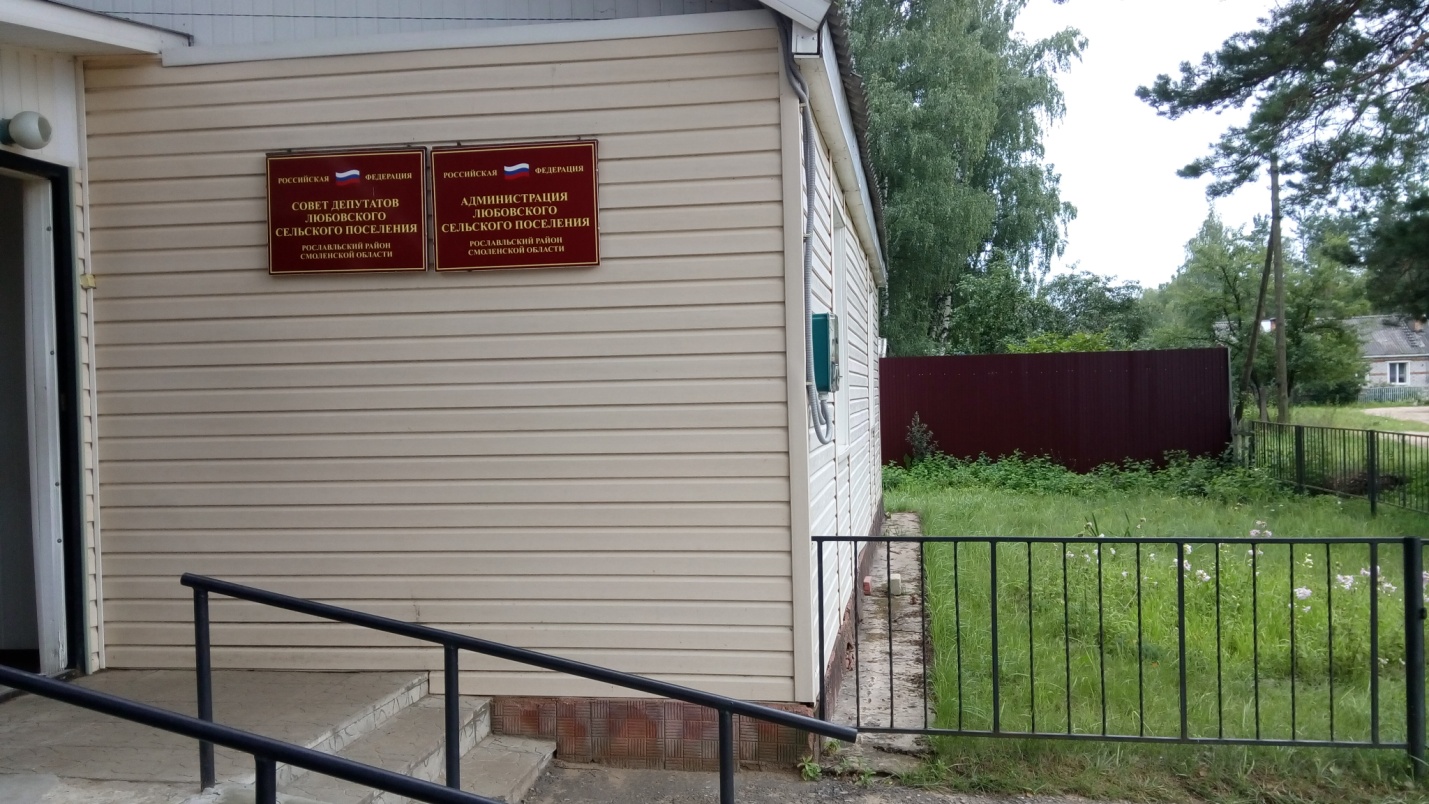 Смоленск 2015 г.РАЗДЕЛ 1.Паспорт программы  энергосбережения и повышения энергетической эффективностиРАЗДЕЛ 2.Расчет целевых показателей программ энергосбережения и повышения энергетической эффективности организаций с участием Государства и муниципальных образований.2.1.СВЕДЕНИЯ О ЦЕЛЕВЫХ ПОКАЗАТЕЛЯХ ПРОГРАММЫ ЭНЕРГОСБЕРЕЖЕНИЯИ ПОВЫШЕНИЯ ЭНЕРГЕТИЧЕСКОЙ ЭФФЕКТИВНОСТИ2.2.ЗНАЧЕНИЯ ИНДИКАТОРОВ, НЕОБХОДИМЫХ ДЛЯ РАСЧЕТА ЦЕЛЕВЫХ ПОКАЗАТЕЛЕЙ ПРОГРАММЫ ЭНЕРГОСБЕРЕЖЕНИЯИ ПОВЫШЕНИЯ ЭНЕРГЕТИЧЕСКОЙ ЭФФЕКТИВНОСТИРАЗДЕЛ 3. Краткая характеристика объекта. Анализ потребления энергетических ресурсов за предшествующий периодОбщие сведения о предприятииХарактеристика зданий, строений, сооруженийЗдание Администрации (д. Коски)Здание Администрации (д. Чижовка)Система электроснабженияИмеет 2 ввода с установленными приборами учета: KNUM-1021  (д. Коски)   класс точности – 2,5; номинальный ток – 5 А; год последней поверки – 2013 г;KNUM-1021  (д. Чижовка) класс точности – 2,5; номинальный ток – 5 АСистема освещения включает 6 ламп накаливания и 15 энергосберегающих ламп.Система газоснабжения (отопления)Отопление зданий Администрации в деревнях Коски и Чижовка осуществляется от печей. Годовой объем потребления дров составляет 15 м3.Характеристика уличного освещенияНа балансе Администрации Любовского сельского поселения Рославльского района Смоленской области находятся 32 опоры с 32 лампами ДРЛ-250 и фотореле.Характеристика потребителей моторного топливаНа балансе Администрации Любовского сельского поселения Рославльского района Смоленской области находится 1 единица автотранспорта: ВАЗ 21007.Таблица оснащенности вводов энергетических ресурсов приборами учетаСтруктура фактических затрат на энергетические ресурсы 
в 2014 (базовом) годуСредневзвешенные тарифы на ТЭР в 2014 (базовом) годуНа рис. 1 приведена структура фактических затрат на топливно-энергетические ресурсы Администрации Любовского сельского поселения Рославльского района Смоленской области  в 2014 (базовом) году.Рис. 1 Структура фактических затрат на ТЭР в 2014 г.Из рис. 1 видно, что наибольшая доля затрат приходится на электроэнергию (76%) и на моторное топливо (20%), поэтому целесообразно основные мероприятия в области энергосбережения и повышения энергетической эффективности проводить: уличное освещение: замена светильников уличного освещения (32 шт.) на светодиодные (ДРЛ-250 на LED E40 80W);моторное топливо: содержание автомобилей в технически исправном состоянии;а также незначительные мероприятия:система электроснабжения: замена ламп наливания (6 шт.) на светодиодные типа LED (Е27 10W); твердое печное топливо : установка теплоотражающих экранов за отопительными приборами, утепление дверей;РАЗДЕЛ 4. Перечень МероприятиЙ по энергосбережению и повышению энергоэффективности, НАПРАВЛЕННЫй НА ДОСТИЖЕНИЕ ЗНАЧЕНИЙ ЦЕЛЕВЫХ ПОКАЗАТЕЛЕЙ4.1. Основные направления энергосбережения  и повышения энергетической эффективностиДля достижения указанных целей и выполнения задач в рамках Программы предусматривается проведение организационных, правовых, технических, технологических и экономических мероприятий, включающих:- развитие нормативно-правовой базы энергосбережения;- энергосбережение и повышение энергетической эффективности;- энергосбережение и повышение энергетической эффективности на транспорте;- информационное обеспечение и пропаганду энергосбережения.4.1.1. Развитие нормативно-правовой базы энергосбереженияМероприятия раздела направлены на совершенствование нормативно-правовой базы в области стимулирования энергосбережения и повышения энергетической эффективности:- разработка и издание приказов, устанавливающих на определенный этап перечень выполняемых мероприятий, ответственных лиц, достигаемый эффект, систему отчетных показателей, а также системы наказания и поощрения.4.1.2. Энергосбережение и повышение энергетической эффективностиВ рамках настоящей Программы предполагается реализация первоочередных мер, направленных на повышение энергоэффективности:- проведения мероприятий по сокращению объемов потребления ТЭР.4.1.3. Энергосбережение и повышение энергетической эффективности на транспортеОсновными направлениями в области энергосбережения и повышения энергетической эффективности на транспорте являются:- повышение эффективности функционирования транспортной системы за счет модернизации парка транспортных средств при снижении удельных расходов моторного топлива и совершенствования систем управления транспортным парком и перевозками;- внедрение передовых наукоемких технологий и оборудования, оптимизация параметров технологических процессов за счет рационального использования ТЭР;- совершенствование систем диагностики и технического обслуживания транспортных средств для повышения их надежности, сроков службы и энергоэффективности;- внедрение систем топливного мониторинга и совершенствование системы нормирования энергоресурсов.4.1.4. Информационное обеспечение и пропаганда  энергосбереженияИнформационное обеспечение и пропаганда энергосбережения представляет собой вовлечение в процесс энергосбережения работников учреждения путем формирования устойчивого внимания к этой проблеме, создание мнения о важности и необходимости энергосбережения.Программные мероприятия по данному направлению:- предоставление в простых и доступных формах информации о способах энергосбережения, преимуществах энергосберегающих технологий и оборудования, особенностях их выбора и эксплуатации;- активное формирование порицания энергорасточительства и престижа экономного отношения к энергоресурсам;- вовлечение в процесс энергосбережения всех работников учреждения;- проведение занятий по основам энергосбережения среди работников, позволяющих формировать мировоззрение на рачительное использование энергоресурсов;- материальное стимулирования энергосбережения работников учреждения.4.2. Мероприятия по каждому виду потребляемых энергоресурсовОрганизационные мероприятияПЕРЕЧЕНЬ МЕРОПРИЯТИЙ ПРОГРАММЫ ЭНЕРГОСБЕРЕЖЕНИЯ И ПОВЫШЕНИЯЭНЕРГЕТИЧЕСКОЙ ЭФФЕКТИВНОСТИРАЗДЕЛ 5.      СИСТЕМА МОНИТОРИНГА, УПРАВЛЕНИЯ И КОНТРОЛЯ ЗА ХОДОМ ВЫПОЛНЕНИЯ ПРОГРАММЫ.Важнейшим фактором эффективной реализации Программы мероприятий по энергосбережению является грамотно построенная и внедренная система мониторинга за ходом реализации Программы и система реагирования на отклонения от плана внедрения мероприятий по энергосбережению.В соответствии с постановлением Администрации Смоленской области  от 24 октября 2014 г. № 724 «О региональной автоматизированной системе сбора данных в области энергосбережения и повышения энергетической эффективности на территории Смоленской области «Мониторинг энергоэффективности» (далее – Постановление) создана и введена в промышленную эксплуатацию региональная автоматизированная система в области энергосбережения и повышения энергетической эффективности (далее – Региональная система).В соответствии с  Постановлением, органы исполнительной власти Смоленской области и бюджетные учреждения регионального подчинения должны представлять информацию в области энергосбережения, необходимую для включения в Региональную систему, начиная с 1 ноября 2014 года.Помимо этого по состоянию на 1 января года, следующего за отчетным в соответствии с приказом Министерства энергетики Российской Федерации от 30.06.2014 г. № 398 «Об утверждении требований к форме программ в области энергосбережения и повышения энергетической эффективности организаций с участием государства и муниципального образования, организаций осуществляющих регулируемые виды деятельности, и отчетности о ходе их реализации» формируется следующая форма отчета.ОТЧЕТО ДОСТИЖЕНИИ ЗНАЧЕНИЙ ЦЕЛЕВЫХ ПОКАЗАТЕЛЕЙ ПРОГРАММЫ ЭНЕРГОСБЕРЕЖЕНИЯИ ПОВЫШЕНИЯ ЭНЕРГЕТИЧЕСКОЙ ЭФФЕКТИВНОСТИ     Руководитель (уполномоченное лицо)     ___________________   __________________                                                                                                                       (должность)                             (расшифровка подписи)Руководитель технической службы (уполномоченное лицо)     ___________________   __________________                                                                                                                  (должность)                                 (расшифровка подписи)Руководитель финансово-экономической службы(уполномоченное лицо)                                                ___________________   __________________                                                                                                   (должность)                                 (расшифровка подписи)м.п.     «_____» _______________2015г.                           УТВЕРЖДАЮ  Глава муниципального образованияЛюбовского сельского поселения_____________/Гришина.О.Ю./м.п. «__» ___________2015 г.12Полное наименованиеАдминистрация Любовского сельского поселения Рославльского района Смоленской областиОснование 
для разработки программы Правовые основания: - Федеральный закон от 23 ноября 2009 года № 261-ФЗ «Об энергосбережении и повышении энергетической эффективности и о внесении изменений в отдельные законодательные акты Российской Федерации» (в ред. Федеральных законов от 08.05.2010 N 83-ФЗ, от 27.07.2010 N 191-ФЗ, от 27.07.2010 N 237-ФЗ, от 11.07.2011 N 197-ФЗ, от 11.07.2011 N 200-ФЗ, от 18.07.2011 N 242-ФЗ, от 03.12.2011 N 383-ФЗ, от 12.12.2011 N 426-ФЗ, от 25.06.2012 N 93-ФЗ, от 10.07.2012 N 109-ФЗ).- Указ Президента РФ № 579 от 13 мая 2010 года «Об оценке эффективности деятельности органов исполнительной власти субъектов Российской Федерации и органов местного самоуправления городских округов и муниципальных районов в области энергосбережения и повышения энергетической эффективности»;- Распоряжение Правительства РФ от 01.12.2009 № 1830-р «План мероприятий по энергосбережению и повышению энергетической эффективности в Российской Федерации, направленных на реализацию федерального закона "Об энергосбережении и о повышении энергетической эффективности и о внесении изменений в отдельные законодательные акты российской федерации».- Приказ Министерства экономического развития РФ от 24 октября 2011 г. № 591 «О порядке определения объемов снижения потребляемых государственным  учреждением ресурсов в сопоставимых условиях».- Распоряжение Правительства Российской Федерации от 27 декабря 2010 г. № 2446р Государственная программа Российской Федерации «Энергосбережение и повышение энергетической эффективности на период до 2020 года».- Приказ Министерства Энергетики РФ №398 от 30 июня 2014 года «Об утверждении требований к форме программ в области энергосбережения и повышения энергетической эффективности организаций с участием государства и муниципального образования, организаций, осуществляющих регулируемые виды деятельности, и отчетности о ходе их реализации».
- Закон Смоленской области от 30.05.2013 N 47-з
"Об энергосбережении и о повышении энергетической эффективности на территории Смоленской области» (принят Смоленской областной Думой 30.05.2013).- Постановление Департамента смоленской области по энергетике, энергоэффективности и тарифной политике от 05.05.2015 № 93 «Об  утверждении Положения о требованиях к программам в области энергосбережения и повышения энергетической эффективности организаций, осуществляющих регулируемые виды деятельности, для которых цены (тарифы) регулируются Департаментом Смоленской области по энергетике, энергоэффективности и тарифной политике». - Постановление Правительства РФ от 31 декабря 2009 года № 1225 "О требованиях к региональным и муниципальным программам в области энергосбережения и повышения энергетической эффективности"Полное наименование исполнителей и (или) соисполнителей
программыАдминистрация Любовского сельского поселения Рославльского района Смоленской области ИНН 6725011635, КПП 672501001Юридический адрес: 216530, Смоленская область, д. КоскиГлава муниципального образования Любовского сельского поселения: Гришина Ольга ЮрьевнаПолное наименование разработчиков
программы Открытое Акционерное Общество «Центр энергосбережения и повышения энергетической эффективности»ИНН 6731077881, КПП 673101001Юридический адрес: 214019, г. Смоленск, Трамвайный проезд, 12Фактический адрес (почтовый): 214014, г. Смоленск, ул. Чаплина, 12Генеральный директор ОАО «ЦЭПЭ»: Горбатко Сергей ЯковлевичЦели программы Выполнение требований, установленных Федеральным законом Российской Федерации от 23 ноября 2009 г. № 261-ФЗ «Об энергосбережении и о повышении энергетической эффективности и о внесении изменений в отдельные законодательные акты Российской Федерации». Повышение энергетической эффективности экономики бюджетного учреждения.Обеспечение системности и комплексности при проведении мероприятий по энергосбережению.Задачи программы  -реализация организационных мероприятий по энергосбережению и повышению энергетической эффективности;- повышение эффективности системы теплоснабжения;- повышение эффективности системы электроснабжения;- повышение эффективности системы водоснабжения и водоотведения;- внедрение новых энергосберегающих технологий, оборудования и материалов   в учреждении;- снижение потерь в сетях электро-, тепло-, газо- и водоснабжения;- создание условий для привлечения инвестиций в целях внедрения энергосберегающих технологий, в том числе и на рынке энергосервисных услуг;- обновление основных производственных фондов экономики на базе новых энерго- и ресурсосберегающих технологий и оборудования, автоматизированных систем и информатики.Сроки реализации программы Программные мероприятия – до 2018 года включительноЦелевые 
показатели Снижение потребления электрической энергии в натуральном выражении (тыс. кВт·ч).Снижение потребления воды в натуральном выражении (м3).Снижение потребления природного газа в натуральном выражении (м3).Снижение потребления твердого печного топлива в натуральном выражении (м3).Снижение потребления моторного топлива в натуральном выражении (т).Оснащенность приборами учета (ПУ) каждого вида потребляемого энергетического ресурса, % от общего числа зданийУдельный объем автотранспорта стоящего на учете БУ, в отношении которого проведены мероприятия по энергосбережению и повышению энергетической эффективности, в том числе по замещению бензина, используемого транспортными средствами в качестве моторного топлива, природным газом, %.Удельное потребление электроэнергии к штатной численности сотрудников, кВт*ч/чел*год.Удельное потребление воды к штатной численности сотрудников, м3/чел*год.Источники и объемы финансового обеспечения реализации программыОбщий объем финансирования мероприятий Программы составляет 158,58 тыс. руб., в том числе:- собственные средства –1,0 тыс. руб.;- бюджетные средства – 37,58 тыс. руб.;- энергосервисный контакт – 120 тыс. руб. (средства инвестора).Планируемые результаты реализации программыЭкономия электрической энергии – 8383,6 кВт*ч Экономия твердого печного топлива – 0,49 т.у.т. (1,83 м3)Экономия моторного топлива –0,012 т№ п/пНаименование показателяЕд. измер.Плановые значения целевых показателейПлановые значения целевых показателейПлановые значения целевых показателейПлановые значения целевых показателейПлановые значения целевых показателей№ п/пНаименование показателяЕд. измер.201520162017201812345671Снижение потребления ЭЭ в натуральном выражениикВт*ч4707913,6002Снижение потребления ТЭ в натуральном выраженииГкал----3Снижение потребления природного газа в натуральном выражениим3----4Снижение потребления твердого и жидкого печного печного топлива в натуральном выражениит.у.т.00,48005Снижение потребления воды в натуральном выражениим3----6Снижение потребления моторного топлива в натуральном выражениит0,0030,0030,0030,0037Доля объема ЭЭ, расчеты за которую осуществляются с использованием приборов учета%1001001001008Доля объема ТЭ, расчеты за которую осуществляются с использованием приборов учета%----9Доля объема ХВС, расчеты за которую осуществляются с использованием приборов учета%----10Доля объема ГВС, расчеты за которую осуществляются с использованием приборов учета%----11Доля объема природного газа, расчеты за который осуществляются с использованием приборов учета%----12Доля объема ТЭР, производимых с использованием возобновляемых источников энергии и (или) ВЭР %----13Удельный расход ЭЭ на снабжение органов местного самоуправления и муниципальных учреждений кВт*ч/м2149,41143,88143,88143,8814Удельный расход ТЭ на снабжение органов местного самоуправления и муниципальных учрежденийГкал/м2----15Удельный расход ХВС на снабжение органов местного самоуправления и муниципальных учрежденийм3/чел.----16Удельный расход ГВС на снабжение органов местного самоуправления и муниципальных учрежденийм3/чел.----17Удельный расход природного газа на снабжение органов местного самоуправления и муниципальных учрежденийм3/чел.----18Отношение экономии ТЭР и воды в стоимостном выражении, достижение которой планируется в результате реализации энергосервисных договоров (контрактов) %01330019Количество энергосервисных договоров (контрактов), заключенных органами местного самоуправления и муниципальными учреждениями шт.010020Удельный расход ЭЭ в многоквартирных домахкВт*ч/м2----21Удельный расход ТЭ в многоквартирных домахГкал/м2----22Удельный расход ХВС в много квартирных домахм3/чел.----23Удельный расход ГВС в много квартирных домахм3/чел.----24Удельный расход природного газа в многоквартирных домах с индивидуальными системами газового отопления м3/м2----25Удельный расход природного газа в многоквартирных домах с иными системами теплоснабжения м3/чел.----123456726Удельный суммарный расход ТЭР в много квартирных домахт.у.т/Гкал----27Удельный расход топлива на выработку ТЭ на ТЭС т.у.т/Гкал----28Удельный расход топлива на выработку ТЭ на котельныхт.у.т/Гкал----29Удельный расход ЭЭ, используемой при передаче ТЭ в системах теплоснабжения кВт*ч/м3----30Доля потерь ТЭ при ее передаче в общем объеме %----31Доля потерь воды при ее передаче в общем объеме %----32Удельный расход ЭЭ, используемой для передачи (транспортировки) воды кВт*ч/м3----33Удельный расход ЭЭ, используемой в системах водоотведения кВт*ч/м3----34Удельный расход ЭЭ в системах уличного освещениякВт*ч/м216,5613,713,713,735Количество высокоэкономичных по использованию моторного топлива и ЭЭ ТС, относящихся к общественному транспорту шт.----36Количество ТС, относящихся к общественному транспорту, регулирование тарифов на услуги по перевозке на котором осуществляется муниципальным образованием, в отношении которых проведены мероприятия по энергосбережениюшт.----37Количество ТС, использующих природный газ, газовые смеси, сжиженный углеводородный газ в качестве моторного топлива, относящихся к общественному транспорту шт.----38Количество ТС с автономным источником ЭЭ, относящихся к общественному транспорту шт.----39Количество ТС, в отношении которых проведены мероприятия по энергосбережению и повышению энергетической эффективности шт.111140Количество ТС с автономным источником ЭЭ, используемых органами местного самоуправления, муниципальными учреждениями и муниципальными унитарными предприятиями шт.----№ п/пНаименование показателяЕд. измер.Значение 2014 (базового ) годаПлановые значения индикаторовПлановые значения индикаторовПлановые значения индикаторовПлановые значения индикаторов№ п/пНаименование показателяЕд. измер.Значение 2014 (базового ) года201520162017201820181234567881Объемы потребления ЭЭкВт*ч4610037716,437716,437716,437716,437716,42Объемы потребления ТЭГкал------3Объемы потребления природного газам3------4Объемы потребления твердого и жидкого печного топлива т.у.т3,993,53,53,53,53,55Объемы потребления воды м3------6Объемы потребления моторного топлива т.у.т2,5162,5132,5102,5072,5042,5047Количество вводов ЭЭ, всегошт.2222228Количество вводов ЭЭ, оснащенных приборами учеташт.2222229Количество вводов ТЭ, всегошт.------12345678810Количество вводов ТЭ, оснащенных приборами учеташт.------11Количество вводов природного газа, всегошт.------12Количество вводов природного газа, оснащенных приборами учеташт.------13Количество вводов ХВС, всегошт.------14Количество вводов ХВС, оснащенных приборами учеташт.------15Количество вводов ГВС, всегошт.------16Количество вводов ГВС, оснащенных приборами учеташт.------НаименованиеАдминистрация Любовского сельского поселения Рославльского района Смоленской области Основной вид деятельностиДеятельность органов местного самоуправления поселковых и сельских населенных пунктовОбщая площадь, м289Отапливаемая площадь, м285Численность сотрудников, чел6Объем финансирования на содержание учреждения в базовом году, тыс.руб.Объем финансирования учреждения составил:  на электроснабжение, уличное освещение и твердое печное топливо – 281990 руб. и моторное топливо – 70176 руб.ИТОГО: 352166 руб.Год ввода в эксплуатацию1979Общая площадь учреждения, м275Отапливаемая площадь учреждения, м272Численность сотрудников, чел5Год ввода в эксплуатацию1974Общая площадь учреждения, м214Отапливаемая площадь учреждения, м213Численность сотрудников, чел1Вид энергоресурсаВводов всего, шт.Вводов, оснащенных 
приборами учета, шт.Оснащенность приборами учета, %Электроэнергия22100ТеплоэнергияНе определеноНе определеноНе определеноХВСНе определеноНе определеноНе определено№ п/пНаименование ТЭРЕд. измер.В натуральном выраженииВ денежном выражении, руб.В условном топливе, т.у.т.1Электроэнергия (всего)кВт*ч461002673805,672Твердое печное топливом315146103,993Моторное топливол2193701762,516ИтогоИтогоИтогоИтого35216612,18№ п/пНаименование ТЭРЕд. измер.ПериодСредневзвешенный тарифПоставщик1Электроэнергияруб/кВт*ч2014 г.5,13АО «СмоленскАтомЭнергоСбыт»2Уличное освещениеруб/кВт*ч2014 г.6,05АО «СмоленскАтомЭнергоСбыт»3Твердое печное топливоРуб/ м32014 г.973,8-4Моторное топливоруб/л2014 г.31,73-№ п/пНаименование мероприятияВид энергоресурсаПланируемый год внедренияОбъём финансирования, тыс. руб.Источник финансирования1234561Разработка и издание приказа по предприятию об экономии энергоресурсов-2015--2Назначение приказом ответственного за внедрение плана энергосбережения-2015--3Организация работы по стимулированию персонала при внедрении им энергосберегающих мероприятий для энергосбережения на рабочих местах-2015--4Издание литературы, буклетов, плакатов и т.п. соответствующего направления и организация ознакомления с ними персонала и жителей МО-20151,0Собственные средства5Установление системы нормирования потребления энергоресурсов и разработка «Положение о поощрении работников за экономию ТЭР»-2015-Процент от экономии6Популяризация жителей МО вопросам энергосбережения и повышения энергоэффективности в сети интернет-2015--№ п/пНаименование мероприятия Программы2015 г.2015 г.2015 г.2015 г.2015 г.2015 г.2015 г.2015 г.2015 г.2016 г. 2016 г. 2016 г. 2016 г. 2016 г. 2016 г. 2016 г. 2016 г. 2016 г. 2016 г. № п/пНаименование мероприятия ПрограммыФинансовое обеспечение реализации мероприятийФинансовое обеспечение реализации мероприятийФинансовое обеспечение реализации мероприятийЭкономия топливно-энергетических ресурсовЭкономия топливно-энергетических ресурсовЭкономия топливно-энергетических ресурсовЭкономия топливно-энергетических ресурсовЭкономия топливно-энергетических ресурсовЭкономия топливно-энергетических ресурсовФинансовое обеспечение реализации мероприятийФинансовое обеспечение реализации мероприятийФинансовое обеспечение реализации мероприятийФинансовое обеспечение реализации мероприятийЭкономия топливно-энергетических ресурсовЭкономия топливно-энергетических ресурсовЭкономия топливно-энергетических ресурсовЭкономия топливно-энергетических ресурсовЭкономия топливно-энергетических ресурсовЭкономия топливно-энергетических ресурсов№ п/пНаименование мероприятия ПрограммыФинансовое обеспечение реализации мероприятийФинансовое обеспечение реализации мероприятийФинансовое обеспечение реализации мероприятийв натуральном выражениив натуральном выражениив натуральном выражениив натуральном выражениив стоимостном выражении, руб.в стоимостном выражении, руб.Финансовое обеспечение реализации мероприятийФинансовое обеспечение реализации мероприятийФинансовое обеспечение реализации мероприятийФинансовое обеспечение реализации мероприятийв натуральном выражениив натуральном выражениив натуральном выражениив натуральном выражениив стоимостном выражении, руб.в стоимостном выражении, руб.№ п/пНаименование мероприятия Программыисточникобъем, тыс. руб.объем, тыс. руб.кол-вокол-воед. изм.ед. изм.в стоимостном выражении, руб.в стоимостном выражении, руб.ИсточникИсточникобъем, тыс. руб.объем, тыс. руб.кол-вокол-воед. измед. измв стоимостном выражении, руб.в стоимостном выражении, руб.1234455667788991010111112121Замена светильников уличного освещения-----кВт*чкВт*ч--Энергосервисный контрактЭнергосервисный контракт1201207913,67913,6кВт*чкВт*ч45898,845898,82Замена ламп накаливанияБюджетные средстваБюджетные средства1,081,08470470кВт*чкВт*ч28202820Бюджетные средстваБюджетные средства----кВт*чкВт*ч-3Утепление дверных проемов с установкой автодоводчиков------м³м³--Бюджетные средстваБюджетные средства20200,970,97м³м³9604Установка теплоотражающих экрановБюджетные средстваБюджетные средства----м³м³--Бюджетные средстваБюджетные средства4,54,50,860,86м³м³8605Содержание автомобилей в технически исправном состоянииБюджетные средстваБюджетные средства330,0030,003тт135,5135,5Бюджетные средстваБюджетные средства330,0030,003тт135,56Выявление бесхозяйных объектов недвижимого имущества, используемых для передачи электрической и тепловой энергии, воды, организация постановки на учет таких объектов-------------------7Организация порядка управления (эксплуатации) бесхозяйными объектами недвижимого имущества, используемыми для передачи электрической и тепловой энергии, воды-------------------8Мероприятия в области регулирования цен (тарифов), направленные на стимулирование энергосбережения и повышения энергетической эффективности, в том числе переход к регулированию цен (тарифов) на основе долгосрочных параметров регулирования-------------------9Оснащение приборами учета используемых энергетических ресурсов в жилищном фонде-------------------10Прединвестиционная подготовка проектов и мероприятий в области энергосбережения-------------------11Модернизация оборудования, используемого для выработки тепловой энергии, передачи электрической и тепловой энергии-------------------12Расширение использования в качестве источников энергии вторичных энергетических ресурсов и (или) возобновляемых источников энергии-------------------13Снижение потребления энергетических ресурсов на собственные нужды при осуществлении регулируемых видов деятельности-------------------14Сокращение потерь электрической энергии, тепловой энергии при их передаче-------------------15Сокращению объемов электрической энергии, -используемой при передаче (транспортировке) воды-------------------16Сокращение потерь воды при ее передаче-------------------17Замещение бензина и дизельного топлива, используемых транспортными средствами в качестве моторного топлива, природным газом-------------------18Обучение в области энергосбережения и повышения энергетической эффективностиорганизационное мероприятиеорганизационное мероприятие--------организационное мероприятиеорганизационное мероприятие-------19Информационная поддержка и пропаганда энергосбережения и повышения энергетической эффективности муниципального образованияорганизационное мероприятиеорганизационное мероприятие--------организационное мероприятиеорганизационное мероприятие-------Всего по мероприятиямВсего по мероприятиямВсего по мероприятиям4,084,08ХХХХ2955,52955,5--147,5147,5ХХХХ47854,347854,3№ п/пНаименование мероприятия Программы2017 г.2017 г.2017 г.2017 г.2017 г.2017 г.2017 г.2017 г.2017 г.2018 г. 2018 г. 2018 г. 2018 г. 2018 г. 2018 г. 2018 г. 2018 г. 2018 г. № п/пНаименование мероприятия ПрограммыФинансовое обеспечение реализации мероприятийФинансовое обеспечение реализации мероприятийФинансовое обеспечение реализации мероприятийЭкономия топливно-энергетических ресурсовЭкономия топливно-энергетических ресурсовЭкономия топливно-энергетических ресурсовЭкономия топливно-энергетических ресурсовЭкономия топливно-энергетических ресурсовЭкономия топливно-энергетических ресурсовФинансовое обеспечение реализации мероприятийФинансовое обеспечение реализации мероприятийФинансовое обеспечение реализации мероприятийФинансовое обеспечение реализации мероприятийЭкономия топливно-энергетических ресурсовЭкономия топливно-энергетических ресурсовЭкономия топливно-энергетических ресурсовЭкономия топливно-энергетических ресурсовЭкономия топливно-энергетических ресурсов№ п/пНаименование мероприятия ПрограммыФинансовое обеспечение реализации мероприятийФинансовое обеспечение реализации мероприятийФинансовое обеспечение реализации мероприятийв натуральном выражениив натуральном выражениив натуральном выражениив натуральном выражениив стоимостном выражении, руб.в стоимостном выражении, руб.Финансовое обеспечение реализации мероприятийФинансовое обеспечение реализации мероприятийФинансовое обеспечение реализации мероприятийФинансовое обеспечение реализации мероприятийв натуральном выражениив натуральном выражениив натуральном выражениив натуральном выражениив стоимостном выражении, руб.№ п/пНаименование мероприятия Программыисточникобъем, тыс. руб.объем, тыс. руб.кол-вокол-воед. изм.ед. изм.в стоимостном выражении, руб.в стоимостном выражении, руб.ИсточникИсточникобъем, тыс. руб.объем, тыс. руб.кол-вокол-воед. измед. измв стоимостном выражении, руб.12344556677889910101111121Замена светильников уличного освещенияЭнергосервисный контракт----кВт*чкВт*ч--------кВт*чкВт*ч-2Замена ламп накаливанияБюджетные средстваБюджетные средства----кВт*чкВт*ч--------кВт*ч-3Утепление дверных проемов и ворот с установкой автодоводчиков------м³м³--------м³-4Установка теплоотражающих экранов------м³м³--------м³-5Содержание автомобилей в технически исправном состоянииБюджетные средстваБюджетные средства330,0030,003тт135,5135,5Бюджетные средстваБюджетные средства330,0030,003т135,56Выявление бесхозяйных объектов недвижимого имущества, используемых для передачи электрической и тепловой энергии, воды, организация постановки на учет таких объектов------------------7Организация порядка управления (эксплуатации) бесхозяйными объектами недвижимого имущества, используемыми для передачи электрической и тепловой энергии, воды------------------8Мероприятия в области регулирования цен (тарифов), направленные на стимулирование энергосбережения и повышения энергетической эффективности, в том числе переход к регулированию цен (тарифов) на основе долгосрочных параметров регулирования------------------9Оснащение приборами учета используемых энергетических ресурсов в жилищном фонде------------------10Прединвестиционная подготовка проектов и мероприятий в области энергосбережения------------------11Модернизация оборудования, используемого для выработки тепловой энергии, передачи электрической и тепловой энергии------------------12Расширение использования в качестве источников энергии вторичных энергетических ресурсов и (или) возобновляемых источников энергии------------------13Снижение потребления энергетических ресурсов на собственные нужды при осуществлении регулируемых видов деятельности------------------14Сокращение потерь электрической энергии, тепловой энергии при их передаче------------------15Сокращению объемов электрической энергии, -используемой при переданне (транспортировке) воды------------------16Сокращение потерь воды при ее передаче------------------17Замещение бензина и дизельного топлива, используемых транспортными средствами в качестве моторного топлива, природным газом------------------18Обучение в области энергосбережения и повышения энергетической эффективностиорганизационное мероприятиеорганизационное мероприятие--------организационное мероприятиеорганизационное мероприятие------19Информационная поддержка и пропаганда энергосбережения и повышения энергетической эффективности муниципального образованияорганизационное мероприятиеорганизационное мероприятие--------организационное мероприятиеорганизационное мероприятие------Всего по мероприятиямВсего по мероприятиямВсего по мероприятиям33ХХХХ135,5135,5ХХ33ХХХХ135,5N п/пНаименование показателя программыЕдиница измеренияЗначения целевых показателей программыЗначения целевых показателей программыЗначения целевых показателей программыN п/пНаименование показателя программыЕдиница измеренияпланфактотклонение123456